Уважаемые коллеги!ООО « Капитал Life страхование жизни»Предлагает  амбулаторно-поликлиническую помощь + стоматология в лучших клиниках  Санкт-Петербурга, сроком            на 1 год, стоимостью  14680 рублей при  количестве от 51 человек. Возможна оплата в рассрочку. По всем вопросам обращаться  в  Районный комитет профсоюза 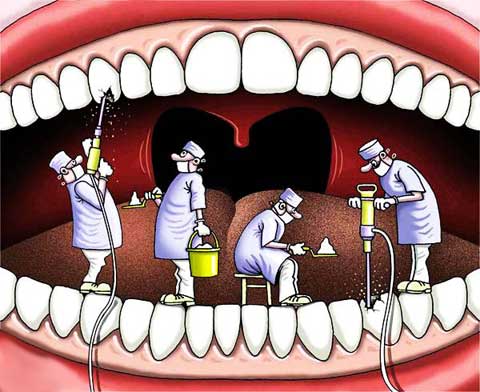 Предложение действительно до               25 декабря 2019 года 